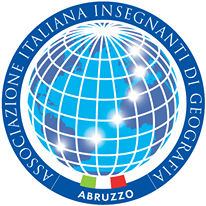 Roseto degli Abruzzi, 13 novembre 2022Ai Signori SociCircolare n. 2 – ANNO SOCIALE 2021/22 Oggetto: attività della Sezione Abruzzo per i mesi di novembre e dicembre 2022Domenica 20 novembre 2022Il bosco in autunno Passeggiata nel Bosco di Sant’AntonioTra le dorsali del Monte Pizzalto e del Monte Rotella si estende per 17 ettari il Bosco di Sant’Antonio. Sin dall’età classica luogo sacro dedicato a Giove, dal 1992 è Riserva naturale guidata, compresa nel Parco Nazionale della Majella. Tra faggi secolari dalle forme più curiose, aceri campestri, peri selvatici, ciliegi, anemoni, ciclamini, genziane, primule si nascondono piccoli mammiferi ed una rara avifauna. All’interno del parco si trova l’eremo di Sant’Antonio, costituito da una piccola chiesa in stile romanico con campanile a vela e alcuni locali dove abitavano gli eremiti.PescocostanzoE’ un gioiello! Partendo dal bellissimo paesaggio in cui è immerso, in particolare quello del Bosco di S. Antonio, spettacolare soprattutto in autunno per i suoi straordinari colori, si arriva al cuore del borgo restando incantati dai dettagli urbanistici e dalle architetture, eleganti e ben conservate. La Basilica di S. Maria del Colle è tra le chiese più interessanti d’Abruzzo grazie agli elementi di grande pregio artistico che custodisce all’interno. Ma la bellezza non si ferma qui: da vedere altre chiese, palazzi, botteghe, fontane e strade dai caratteristici lastroni in pietra. A Pesco è rimasta intatta l’antica tradizione artigiana – di cui sono splendidi esempi il merletto a tombolo e i gioielli – da scoprire osservando i gesti sapienti di chi lavora la materia con passione e maestria. Partenza da Pescara (terminal bus) alle ore 8.00; da Chieti Scalo (stazione) alle ore 8.20.  Pranzo libero o da prenotare, presso l’Azienda Agricola Agrituristica Giuliana di Pescocostanzo.Menu: polenta bicolore con pomodoro e salsiccia e polenta con broccoletti e fagioli, dolce, caffè, vino. (euro 25). Rientro in serata.Quota di partecipazione  euro 25Per il pranzo si accettano prenotazioni al massimo fino a giovedì.Domenica 11 dicembre 2022Gubbio , la città dei ceri, simbolo della Regione UmbriaAntica città le cui origini risalgono al culmine della civiltà umbra, come testimoniano le Tavole Eugubine, sette tavole bronzee scritte in lingua umbra conservate presso il locale Museo civico Palazzo dei Consoli. I Romani la designarono con il nome di Iguvium e poi Eugubium. Meravigliosamente conservata nei secoli, è ricca di monumenti che testimoniano il suo glorioso passato. Architettonicamente rappresenta il capolavoro della civiltà medievale e della società due-trecentesca, articolata nelle corporazioni di arti e mestieri. Gubbio ospita capolavori architettonici che simboleggiano e richiamano la potenza di questa città-stato medievale.Risale all'inizio del XIV secolo la costruzione del complesso urbanistico di palazzo dei Consoli, simbolo della città e sede museale, della piazza pensile, piazza Grande, e del palazzo Pretorio, oggi sede del Municipio, palazzo Beni, palazzo del Bargello con la famosa fontana detta "dei Matti", e palazzo del Capitano del Popolo. Di linee rinascimentali, il palazzo Ducale, quasi certamente progettato da Francesco di Giorgio Martini,  documenta il fulgido periodo vissuto sotto la signoria dei Montefeltro.Di grande interesse anche la Cattedrale (XII secolo), dedicata ai Santi Mariano e Giacomo, Santa Maria Nuova, al cui interno si trova la Madonna del Belvedere di Ottaviano Nelli, la chiesa di Sant'Agostino (XIII secolo) appena fuori le mura, San Pietro e la chiesa di Sant'Andrea o Monastero di San Marziale. Nella parte bassa dell'abitato si sviluppa piazza Quaranta Martiri, nel Medioevo area di mercato, che ospita nel lato meridionale la chiesa di San Francesco, eretta presso il fondaco degli Spadalonga, famiglia che accolse e vestì San Francesco dopo l'abbandono della casa paterna. Di fronte la Loggia dei Tiratori e, nei pressi, la chiesa di San Giovanni, probabilmente uno degli edifici religiosi più antichi della città. Di grande interesse, oltre all'area del Parco del Monte Cucco, il  teatro romano situato appena fuori le mura. Domina dall'alto la monumentale basilica di Sant'Ubaldo, custode delle spoglie del santo patrono.Passeggiata nel centro storico attraverso i mercatini di natale, fra casette di legno in stile tirolese.L’albero di GubbioL’albero più grande del mondo  a Gubbio, sul Monte Ingino. Non si tratta di un albero vero, ma di una spettacolare installazione: 260 luci verdi disegnano la sagoma dell’albero sul pendio della montagna, mentre luci multicolori ne riempiono la forma; iI tutto sormontato in cima da una stella cometa di 1000 mq, composta da 200 luci. L’albero è lungo 650 metri ed è entrato a far parte del Guinness dei Primati nel 1991.Come ogni anno, verrà illuminato in occasione dell’Immacolata il 7 Dicembre.Partenza da Chieti (S. Giustino) alle ore 8.30, da Pescara (terminal bus) alle ore 8.50.Rientro in serata. Quota di partecipazione euro 35.Cordiali saluti.Agnese PetrelliPrenotazioni e informazioni: Agnese Petrelli, tel. 085/7932938, cell. 338/2169585; Giovanna Tacconelli, cell. 347/3305790.Sito: www.aiigabruzzo.it - e.mail: agnese.petrelli@yahoo.itIscrizione o rinnovo anno sociale 2021/22 Soci Effettivi € 35; Juniores e Familiari € 15. I Soci Effettivi e Juniores hanno diritto alla Rivista Territorio, cultura e società. Sono Soci Familiari i parenti stretti dei Soci Effettivi o Juniores. Versare la quota sul c/c postale n. 50447697, intestato a: A.I.I.G.– Sezione Abruzzo, viale America 58, 64026 - Roseto degli Abruzzi o con bonifico (IBAN IT96R0760115400000050447697).